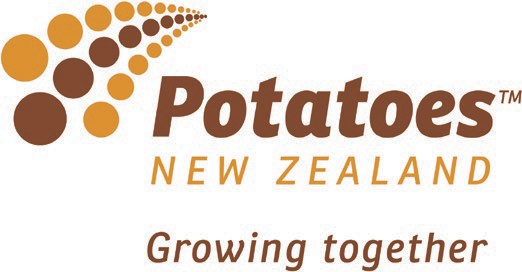 2021-22 GROWERS' DIRECT SALES - BUYERS COMMERCIAL INVOICEFor all gate, flea and farmers' market, mail order, roadside, restaurant and other sales directly to the public, and growers' own export sales.I had the following direct sales of potatoes FROM 1 July 2021 TO 30 June 2022	□Direct Credit	ChequeOR	I had NO direct sales of potatoes FROM 1 July 2020 to 30 June 2021	           □AND	I have ticked the appropriate boxes from the list of levy collectors	□(over the page) that have collected levy on my behalf during the period 1 July 2021 to30 June 2022. Levy collectors being wholesalers, agents, retailers, processors, exporters at first point of sale.Quantity (Tonnes)$ ValueAt First Pointof Sale (per tonne)Total Value at First Point of SaleLevy Rate 0.85%Total to Pay$x 0.0085GST NO. 109-068-020	Plus GST@15%	$GST NO. 109-068-020	Plus GST@15%	$GST NO. 109-068-020	Plus GST@15%	$Payment method (choose one):Total including GSTSignatureDate